Освещение интерьера – это одна из составляющих в комплексе ремонтных работ или перепланировке любых помещений. В нашей статье мы уделим внимание как освещению для дома, так и освещению для улицы.Как известно, свет в целом очень важное явление для здоровья и для настроения. Особенно в осеннее и зимнее время нам не хватает светового дня, чтобы насладиться дневным светом. Но, чтобы поднять настроение, недостаточно простого светильника. И на помощь придут всевозможные подвески, бра, торшеры, настольные лампы, люстры, и создадут индивидуальную атмосферу, расставят акценты, навеют покой и уют или продемонстрируют любимую картину, цветы; осветят рабочее место или уютное кресло для чтения, разделят вашу комнату на разные зоны….. Да, да, все это под силу осветительным приборам. А купить все это вы можете в нашем интернет магазине освещения, ознакомившись с фото, ценами и отзывами наших покупателей, а при необходимости получить консультацию.Освещение интерьераДля качественного освещения интерьера необходимо комбинировать несколько видов, а их как известно не мало:ПрипотолочныйПотолочныйТочечныйНапольныйМногоуровневыйНаправленныйДемонстрационный К припотолочным относятся светильники, которые плотно прилегают к потолку и чаще всего используются в помещениях с низкими потолками. Имеют разные формы, цвета и дизайн.  Если рассматривать потолочный вид, то это наши давние знакомые – люстры и более молодое поколение – это различные подвесы. При помощи освещения можно зрительно увеличить масштабы маленькой комнаты или наоборот сделать более уютной большую комнату с высокими потолками.    Комнату в однокомнатной квартире, например, можно при помощи освещения разбить на разные зоны. Это так называемое световое зонирование. И здесь на помощь придут точечное и многоуровневое                освещение. Для подсвечивания картин, цветов и других элементов декора используют демонстрационное. 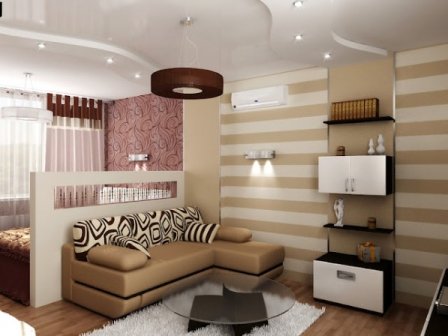 Дизайнеры рекомендуют устанавливать не только основное, то есть потолочное освещение, но и использовать всевозможные настенные светильники, бра, подсветки, торшеры, настольные лампы, которые можно использовать в зависимости от настроения иALT: световое зонирование                  необходимости. Все эти виды освещение вы можете              приобрести в нашем интернет магазине освещения.Нужно заметить, что планируя купить освещение для дома необходимо учесть, в каком же стиле ваш интерьер.  Наш магазин светильников может предложить вам освещение в стилях:  МинимализмАрт-декоКлассикаПровансКантриВинтажныйТехнический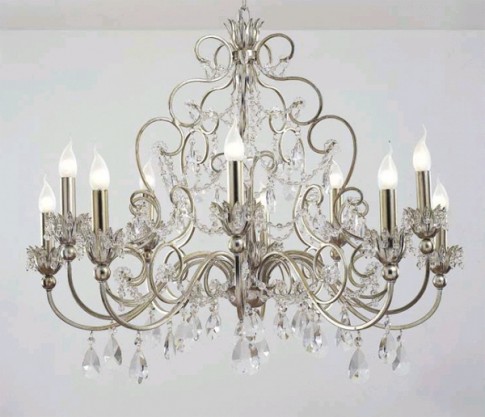 На сайте нашего интернет магазина вы можете ознакомиться со всеми видами освещения в предложенных стилях, просмотрев фото, цены и отзывы, а также получить квалифицированную консультацию.Каждый стиль индивидуален, а каждый светильник, подсветка, торшер, бра, люстра, подвеска – это предметы искусства! ALT: люстра классика                                              Наружное уличное освещениеНаружному освещению, с моей точки зрения, необходимо уделить должное внимание. 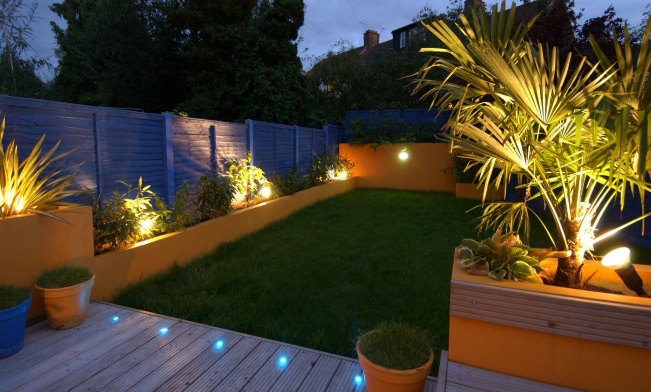 При помощи освещения для улицы можно осветить дорожки, цветы, зоны отдыха, водоем. Опять же можно разработать целый сценарий и превратить ваш садовый участок в сказку.   При покупке наружного освещения необходимо помнить о безопасности, то есть это должны быть                                  ALT: Уличное освещение                                                                                                                                        специализированные приборы, предусмотренные для воздействия погодных условий: дождь, град, снег, мороз или палящее солнце, а также обладать более высоким противоударным эффектом. В интернет-магазине ????????? вы найдете разнообразные светильники с учетом всех тонкостей уличного освещения.                                                                            Вот что может предложить вам наш уникальный магазин светильников:- Высокие опоры- Столбики- Припотолочные- Встраиваемые в стену- Бра- Подвесы- Накладные- Грунтовые- Напольные- Для подсветки дорожек- Направленный светВсе выше перечисленные приборы освещения есть в стилях: кантри, прованс, минимализм. Огромный ассортимент позволит вам сделать правильный выбор.